Sales & Income Tax Advisory Network, LLChttps://salesandincometax.com205 Wilson Street, Amherst WI 54406Phone: (715) 498-4164THE SALES & USE TAXCOMPLIANCE RISK SCORECARDIS YOUR ORGANIZATION PREPARED FOR AN AUDIT?THE SALES & USE TAXCOMPLIANCE RISK SCORECARDIS YOUR ORGANIZATION PREPARED FOR AN AUDIT?THE SALES & USE TAXCOMPLIANCE RISK SCORECARDIS YOUR ORGANIZATION PREPARED FOR AN AUDIT?THE SALES & USE TAXCOMPLIANCE RISK SCORECARDIS YOUR ORGANIZATION PREPARED FOR AN AUDIT?THE SALES & USE TAXCOMPLIANCE RISK SCORECARDIS YOUR ORGANIZATION PREPARED FOR AN AUDIT?THE SALES & USE TAXCOMPLIANCE RISK SCORECARDIS YOUR ORGANIZATION PREPARED FOR AN AUDIT?THE SALES & USE TAXCOMPLIANCE RISK SCORECARDIS YOUR ORGANIZATION PREPARED FOR AN AUDIT?THE SALES & USE TAXCOMPLIANCE RISK SCORECARDIS YOUR ORGANIZATION PREPARED FOR AN AUDIT?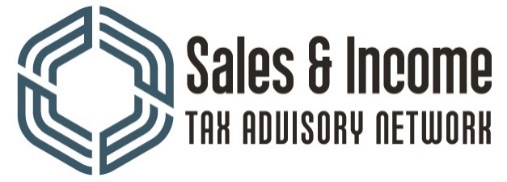 Circle the number that best describes your company’s current situation. Select 1 if it mostly relates to the statement on the left, 5 if it mostly relates to the statement on the right.Circle the number that best describes your company’s current situation. Select 1 if it mostly relates to the statement on the left, 5 if it mostly relates to the statement on the right.Circle the number that best describes your company’s current situation. Select 1 if it mostly relates to the statement on the left, 5 if it mostly relates to the statement on the right.Circle the number that best describes your company’s current situation. Select 1 if it mostly relates to the statement on the left, 5 if it mostly relates to the statement on the right.Circle the number that best describes your company’s current situation. Select 1 if it mostly relates to the statement on the left, 5 if it mostly relates to the statement on the right.Circle the number that best describes your company’s current situation. Select 1 if it mostly relates to the statement on the left, 5 if it mostly relates to the statement on the right.Circle the number that best describes your company’s current situation. Select 1 if it mostly relates to the statement on the left, 5 if it mostly relates to the statement on the right.Circle the number that best describes your company’s current situation. Select 1 if it mostly relates to the statement on the left, 5 if it mostly relates to the statement on the right.Circle the number that best describes your company’s current situation. Select 1 if it mostly relates to the statement on the left, 5 if it mostly relates to the statement on the right.Circle the number that best describes your company’s current situation. Select 1 if it mostly relates to the statement on the left, 5 if it mostly relates to the statement on the right.We are not prepared for a DOR audit and are not aware of our potential risks.122345We are prepared for a DOR audit at any time. We know our risks and how to minimize them.We are prepared for a DOR audit at any time. We know our risks and how to minimize them.We are prepared for a DOR audit at any time. We know our risks and how to minimize them.We are not confident that we understand sales tax requirements or possible exemptions available to us.122345We understand the complexity of the tax laws related to our industry and are capable of explaining our sales tax returns and supporting records to an auditor.We understand the complexity of the tax laws related to our industry and are capable of explaining our sales tax returns and supporting records to an auditor.We understand the complexity of the tax laws related to our industry and are capable of explaining our sales tax returns and supporting records to an auditor.We are not sure if we have a Seller’s Permit or if it is needed for what we do. OR We have a Seller’s Permit but we don’t have taxable sales.122345We hold a Seller’s Permit and file Sales and Use Tax Returns. We have both taxable sales and purchases reported on our returns.We hold a Seller’s Permit and file Sales and Use Tax Returns. We have both taxable sales and purchases reported on our returns.We hold a Seller’s Permit and file Sales and Use Tax Returns. We have both taxable sales and purchases reported on our returns.We are not sure how decisions are made about whether or not sales and purchases are taxable.122345We have people and procedures in place for the review of all purchases and sales in a consistent manner.We have people and procedures in place for the review of all purchases and sales in a consistent manner.We have people and procedures in place for the review of all purchases and sales in a consistent manner.We are not sure if our customers really should not be charged tax on certain sales and if we will get penalized for not paying the tax. 122345We ensure all customer exemption certificates are received within 90 days of the sale and are maintained in a binder or folder that does not get put in storage.We ensure all customer exemption certificates are received within 90 days of the sale and are maintained in a binder or folder that does not get put in storage.We ensure all customer exemption certificates are received within 90 days of the sale and are maintained in a binder or folder that does not get put in storage.We don’t need to pay use tax because everyone charges us tax. We use credit cards and we purchase from vendors outside of Wisconsin.122345We regularly pay use tax on taxable products/services that we store, use, and/or consume in Wisconsin from out-of-state and Wisconsin vendors who have not properly charged Wisconsin sales tax.We regularly pay use tax on taxable products/services that we store, use, and/or consume in Wisconsin from out-of-state and Wisconsin vendors who have not properly charged Wisconsin sales tax.We regularly pay use tax on taxable products/services that we store, use, and/or consume in Wisconsin from out-of-state and Wisconsin vendors who have not properly charged Wisconsin sales tax.We have employees, delivery trucks, and/or sales in other states but we do not pay sales tax in those states.122345We understand the changes as a result of the Wayfair court case and are paying tax correctly in the states where we have a physical presence and/or make sales.We understand the changes as a result of the Wayfair court case and are paying tax correctly in the states where we have a physical presence and/or make sales.We understand the changes as a result of the Wayfair court case and are paying tax correctly in the states where we have a physical presence and/or make sales.We are not confident in the resources and sales tax advice we have access to.122345We have a trusted expert for sales tax advice that we can call to obtain fast, accurate answers to all sales tax questions.We have a trusted expert for sales tax advice that we can call to obtain fast, accurate answers to all sales tax questions.We have a trusted expert for sales tax advice that we can call to obtain fast, accurate answers to all sales tax questions.Scoring: Add the number from each answer above to find your level of risk.Scoring: Add the number from each answer above to find your level of risk.Scoring: Add the number from each answer above to find your level of risk.Scoring: Add the number from each answer above to find your level of risk.Scoring: Add the number from each answer above to find your level of risk.Scoring: Add the number from each answer above to find your level of risk.Scoring: Add the number from each answer above to find your level of risk.Scoring: Add the number from each answer above to find your level of risk.Scoring: Add the number from each answer above to find your level of risk.Scoring: Add the number from each answer above to find your level of risk.Mild Risk36-4036-40Congratulations! Your company is proactive about sales tax compliance. You have established practices and procedures that are working well. Keep up the great work and remember Sales & Income Tax Advisory Network has all the tools and resources you need to keep up with changing tax laws and training staff.Congratulations! Your company is proactive about sales tax compliance. You have established practices and procedures that are working well. Keep up the great work and remember Sales & Income Tax Advisory Network has all the tools and resources you need to keep up with changing tax laws and training staff.Congratulations! Your company is proactive about sales tax compliance. You have established practices and procedures that are working well. Keep up the great work and remember Sales & Income Tax Advisory Network has all the tools and resources you need to keep up with changing tax laws and training staff.Congratulations! Your company is proactive about sales tax compliance. You have established practices and procedures that are working well. Keep up the great work and remember Sales & Income Tax Advisory Network has all the tools and resources you need to keep up with changing tax laws and training staff.Congratulations! Your company is proactive about sales tax compliance. You have established practices and procedures that are working well. Keep up the great work and remember Sales & Income Tax Advisory Network has all the tools and resources you need to keep up with changing tax laws and training staff.Congratulations! Your company is proactive about sales tax compliance. You have established practices and procedures that are working well. Keep up the great work and remember Sales & Income Tax Advisory Network has all the tools and resources you need to keep up with changing tax laws and training staff.Congratulations! Your company is proactive about sales tax compliance. You have established practices and procedures that are working well. Keep up the great work and remember Sales & Income Tax Advisory Network has all the tools and resources you need to keep up with changing tax laws and training staff.Moderate Risk31-3531-35You’re off to a good start; however, there is room for improvement. Sales & Income Tax Advisory Network consultants are available to help you start reducing risk and improving tax compliance.You’re off to a good start; however, there is room for improvement. Sales & Income Tax Advisory Network consultants are available to help you start reducing risk and improving tax compliance.You’re off to a good start; however, there is room for improvement. Sales & Income Tax Advisory Network consultants are available to help you start reducing risk and improving tax compliance.You’re off to a good start; however, there is room for improvement. Sales & Income Tax Advisory Network consultants are available to help you start reducing risk and improving tax compliance.You’re off to a good start; however, there is room for improvement. Sales & Income Tax Advisory Network consultants are available to help you start reducing risk and improving tax compliance.You’re off to a good start; however, there is room for improvement. Sales & Income Tax Advisory Network consultants are available to help you start reducing risk and improving tax compliance.You’re off to a good start; however, there is room for improvement. Sales & Income Tax Advisory Network consultants are available to help you start reducing risk and improving tax compliance.Elevated Risk26-3026-30Let’s make things better. There are areas where your company is doing well, but there are some critical areas where improvements are needed. The Sales & Income Tax Advisory Network will help you get everything in order.Let’s make things better. There are areas where your company is doing well, but there are some critical areas where improvements are needed. The Sales & Income Tax Advisory Network will help you get everything in order.Let’s make things better. There are areas where your company is doing well, but there are some critical areas where improvements are needed. The Sales & Income Tax Advisory Network will help you get everything in order.Let’s make things better. There are areas where your company is doing well, but there are some critical areas where improvements are needed. The Sales & Income Tax Advisory Network will help you get everything in order.Let’s make things better. There are areas where your company is doing well, but there are some critical areas where improvements are needed. The Sales & Income Tax Advisory Network will help you get everything in order.Let’s make things better. There are areas where your company is doing well, but there are some critical areas where improvements are needed. The Sales & Income Tax Advisory Network will help you get everything in order.Let’s make things better. There are areas where your company is doing well, but there are some critical areas where improvements are needed. The Sales & Income Tax Advisory Network will help you get everything in order.High Risk<26<26The Sales & Income Tax Advisory Network can help you turn things around quickly. First step, schedule a Sales & Use Tax Compliance Assessment to identify your risks and a path to compliance.The Sales & Income Tax Advisory Network can help you turn things around quickly. First step, schedule a Sales & Use Tax Compliance Assessment to identify your risks and a path to compliance.The Sales & Income Tax Advisory Network can help you turn things around quickly. First step, schedule a Sales & Use Tax Compliance Assessment to identify your risks and a path to compliance.The Sales & Income Tax Advisory Network can help you turn things around quickly. First step, schedule a Sales & Use Tax Compliance Assessment to identify your risks and a path to compliance.The Sales & Income Tax Advisory Network can help you turn things around quickly. First step, schedule a Sales & Use Tax Compliance Assessment to identify your risks and a path to compliance.The Sales & Income Tax Advisory Network can help you turn things around quickly. First step, schedule a Sales & Use Tax Compliance Assessment to identify your risks and a path to compliance.The Sales & Income Tax Advisory Network can help you turn things around quickly. First step, schedule a Sales & Use Tax Compliance Assessment to identify your risks and a path to compliance.